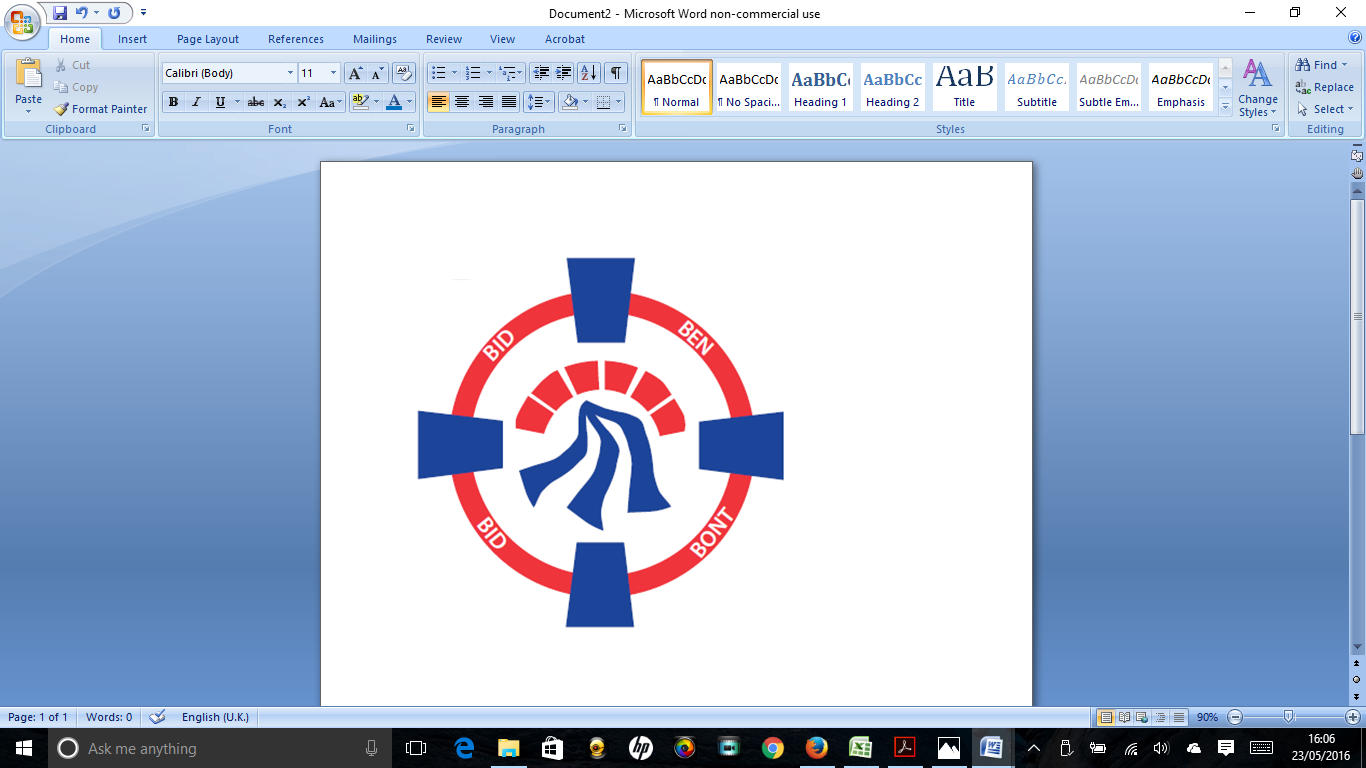 Pontardawe Town Council, Office 2, 2nd floor, Pontardawe Arts Centre, Herbert Street, Pontardawe SA84EDEmail: town.clerk@pontardawetowncouncil.gov.walesTelephone 078279722263rd January 2023Dear Councillor I wish to inform you that there will be an Ordinary General Meeting on Monday 9th January 2023. A Hybrid facility will be available. The physical meeting will take place at the Gallery, 2nd Floor, Pontardawe Arts Centre, Herbert Street, Pontardawe SA8 4ED. There will also be access via the virtual platform Zoom. The meeting will commence at 6.45 pm. I trust that you will be able to attend.Yours faithfully / Yn gywirD. Phillips 
Town Clerk / Clerc y DrefAgenda 1. Apologies for absence. 2. Disclosure of personal and pecuniary interest in items of business listed below. 3. Signing of the minutes of previous Ordinary Meeting held on the 12th December 2022. 4. To consider matters raised by members of the public (N.B such matters will be reported upon by the Town Clerk at the next meeting, where appropriate)5. Co-Option of Youth Councillor to fill current vacancies6. Matters arising: 12106– Defibrillator Mapping Project 12107 - Police Matters – Clerk to provide details from the ‘Our Bobby’ web site.12109 - Monthly update from Neath Port Talbot County Borough Council Members12110 – Discussion on the English Medium Primary school consultation12111 – Crossing Patrol Personnel 12112 – Grant Applications and letters of thanks12113 – Eco & Wellbeing – project updates7. Reports Planning Change of meeting date due to Bank Holiday (Easter 2023)Flower displays for the Summer of 2023Celtic Leisure Transfer 8. Accounts Schedule 399 totalling £26443.66 together with Bank Reconciliation. 9. Correspondence Email re RSPB Big Garden Birdwatch10. Open Consultations relating to the public sector – Links on the Members area of the Website: Electoral Administration and Reform White Paper – Deadline for comment 10/1/2311. Urgent Road Safety Matters plus previous responses12. Date of Next Ordinary Meeting- To confirm that the next Ordinary meeting of Council will be held on the 13th February 2023 with hybrid facilities. The physical meeting will be held at the Gallery, 2nd Floor, Pontardawe Arts Centre, Herbert Street, Pontardawe SA8 4ED with support from the virtual platform Zoom.